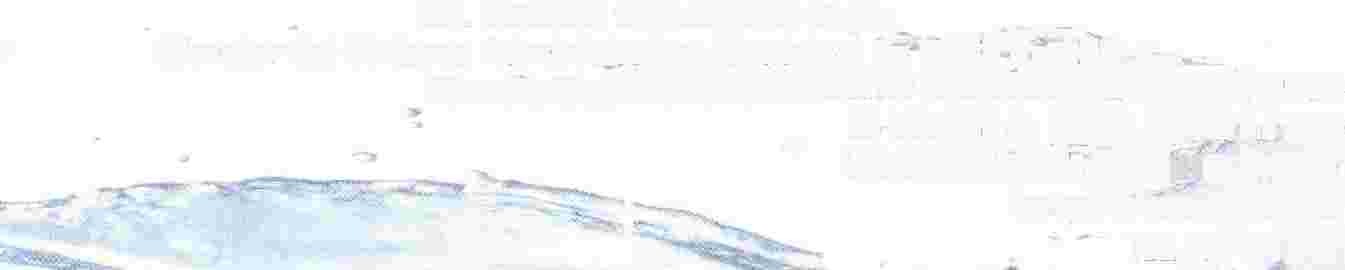 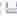 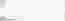 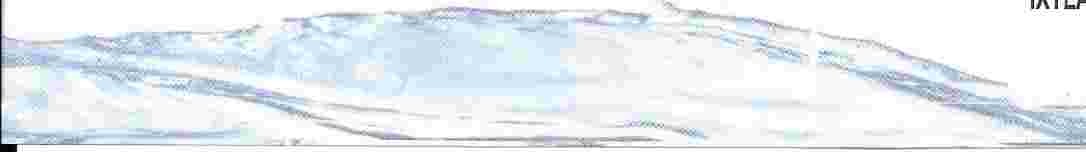 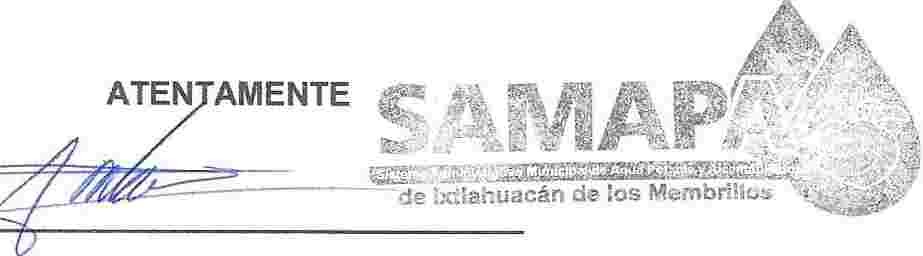 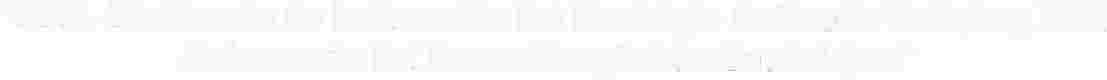 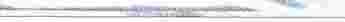 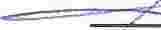 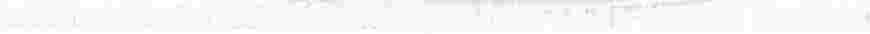 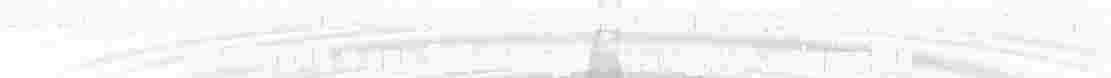 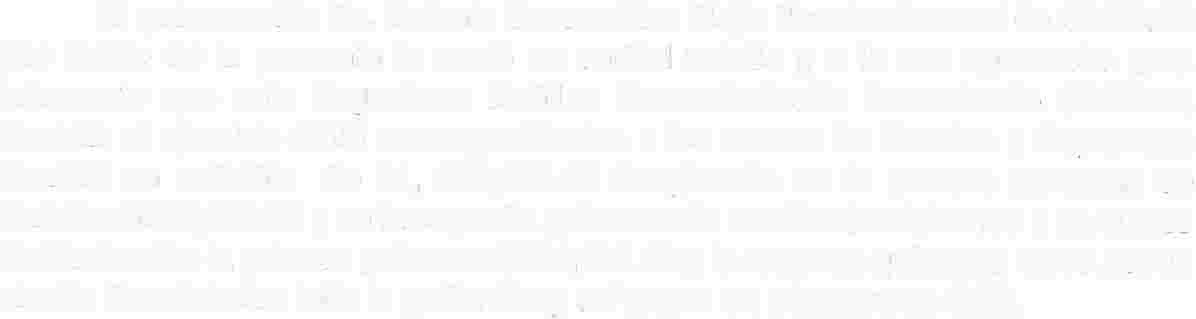 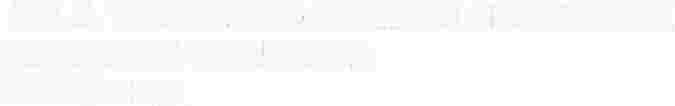 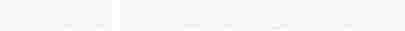 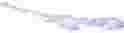 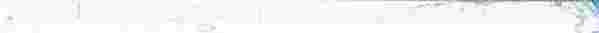 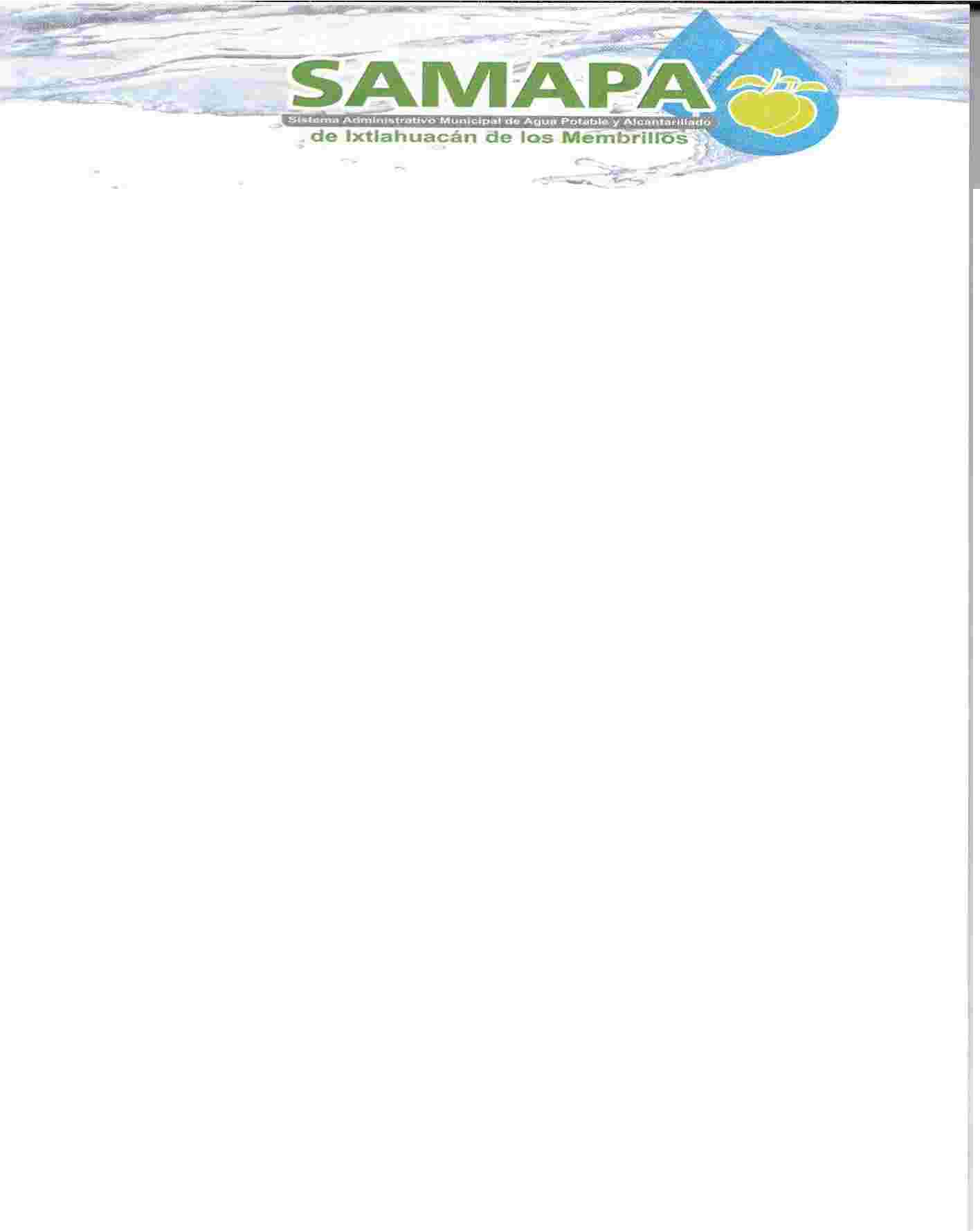 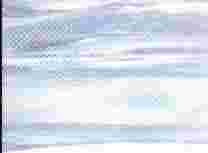 • de lxtlahuacán  de los Me.mbrillt5s    �OFICIO 598/SAMAPA/2019LA.E. GUILLERMO RAMIREZ HERNANDEZ TESORERO MUNICIPALPRESENTE:El que suscribe  Lic. Antonio Covarrubias Mejía director General de SAMAPA por medio  de  la presente le envió  un cordial  saludo  y a la vez  aprovecho  para informarle  que  este  Organismo   Publico  Descentralizado  denominado   SAMAPA durante el ejercicio 2018 correspondientes a los meses  de Octubre y Noviembre Recibió un subsidio    de $1,  800,000.00  desglosado  en  la  primera quincena  de Octubre $400,000.00 y en la segunda quincena de octubre $400,000.00  y en el mes de Noviembre la primera quincena $500,000.00 y la segunda quincena  $500,00000 siendo beneficiarios toda la población y así pagar los adeudos de CFE.Sin más por el momento me despido agradeciendo su atención a la presente, quedando a sus órdenes para cualquier  aclaración.lxtlahuacán de los Membrillos. Jalisco  12 de febrero de 2019"2018, Centenario de la Creación del Municipio de Puerto Vallarta y XXX Aniversario del Nuevo Hospital de Guadalajara"Lic. Antonio Covarrubias Mejía             _    _..                      Director del Sistema Administrativo Municipal de Aguá Pota61e y-AlcantarilladcBIIJt�ISTRATIVO DE AGUA POTABLE Y ALCANTARILLADOAV. SANTIAGO No. 155 COL. CENTRO C.P. 45850.»       IXTLAHUACAN DE LOS MEMBRILLOS, JALISCO.Samapaixtlahuacan@gmail.comTEL. (376)  690 0716,.       ·:--....